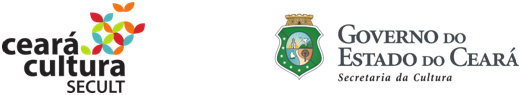 ANEXO VXIV EDITAL CEARÁ CICLO CARNAVALESCO – 2020MARACATU AZ DE OURO FORMULÁRIO DE RECURSOEsse documento não faz parte dos documentos de inscrição e só poderá ser utilizado após publicação do resultado PRELIMINAR, e somente em casos em que o candidato considere a necessidade de pedido à Comissão quanto à revisão de sua situação no referido certame. FASE DO RECURSO HABILITAÇÃO DA INSCRIÇÃO  (   )    AVALIAÇÃO E SELEÇÃO DA PROPOSTA (   )Justificativa (descreva de forma objetiva o motivo do pedido de recurso)Data: _____ de __________________de 2020.__________________________________________________Nome e assinatura do coordenador técnico pelo projeto (Pessoa Física ou Jurídica)On:Nome do proponente:Nome do projeto:Telefone de contato:E-mail: